	ZÁKLADNÁ  ŠKOLA s MATERSKOU  ŠKOLOU                                    CHORVÁTSKY  GROB	ŠKOLSKÁ  4,  900  25  CHORVÁTSKY  GROB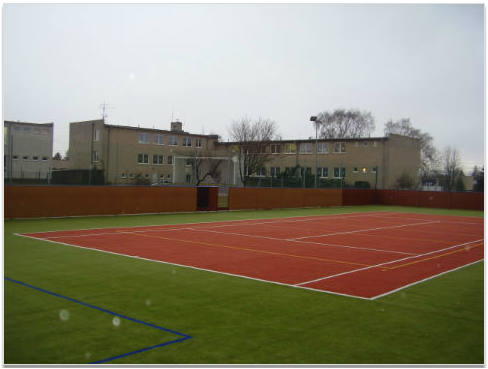 „NEUČÍME SA PRE ŠKOLU, ALE PRE ŽIVOT.“Seneca	___________________Podpis   riaditeľkyPlatnosť dokumentu: od 1.9. 2011REVIDOVANÉ:Obsah:Všeobecná charakteristika školyVeľkosť školy	5Charakteristika žiakov	6Charakteristika pedagogického  zboru	7Organizácia prijímacieho konania.....................................................................7Dlhodobé projekty	7Spolupráca s rodičmi a inými subjektmi	8Priestorové a materiálno–technické podmienky  školy	9Škola ako životný  priestor	9Podmienky na zaistenie bezpečnosti a ochrany zdravia pri výchove a vzdelávaní	10Charakteristika školského vzdelávacieho programuPedagogický princíp školy (vlastné ciele výchovy a vzdelávania	10Zameranie školy a stupeň  vzdelania	11Profil  absolventa	12Kľúčové kompetencie	13Spôsob, podmienky ukončovania výchovy  a vzdelávania	14Pedagogické  stratégie	14Zabezpečenie výučby pre žiakov so špeciálnymi  potrebami	14Začlenenie prierezových tém	15       9.  Metódy vyučovania	18       10.  Formy práce na vyučovaní	18Vnútorný systém kontroly a hodnoteniaHodnotenie vzdelávacích výsledkov práce žiakov	19Vnútorný systém kontroly a hodnotenia zamestnancov	20Požiadavky na kontinuálne vzdelávanie pedag.  zamestnancov	20Hodnotenie školy, SWOT	20Organizácia vyučovania	22Školský učebný plán   1.     Školský učebný plán ISCED1........	.....23         2.     Poznámky  k učebnému plánu ....................................................................24         3.     Skratky.........................................................................................................25         4.     Školský učebný plán ISCED2........	26I. Všeobecná charakteristika školy1. Veľkosť  a charakteristika školyZákladná škola s materskou školou je od 1.7.2002 právnym subjektom, zriaďovateľom je Obec Chorvátsky Grob. Pozostáva  sa zo  4 organizačných zložiek: ZŠ, MŠ, ŠKD   a  ŠJ.Počas letných prázdnin 2003 bola uskutočnená rekonštrukcia 1. poschodia budovy ZŠ a materská škola bola presťahovaná z vedľajšej budovy do budovy ZŠ. Toto riešenie výrazne pomohlo nielen v úspore energií, ale aj v lepšej spolupráci oboch zariadení a vedenia subjektu. Postupom rokov žiakov pribúdalo a triedy na poschodí sa postupne adaptovali pre potreby ZŠ .V súčasnosti celá budova na Školskej 4 slúži potrebám ZŠ z dôvodu nárastu počtu žiakov.V minulosti sa z prostriedkov projektu Otvorená škola dokončila rekonštrukcia telocvične, čo sa odrazilo na zapojení sa do súťaží aj využívaní telocvične na popoludňajšie aktivity detí aj dospelých. V roku 2011 bola uskutočnená rekonštrukcia sociálnych zariadení v priestoroch základnej školy.Počas letných prázdnin 2009 bola zrealizovaná obnova priestorov bývalej materskej školy, kde boli otvorené dve nové triedy MŠ  a zakúpené nové vybavenie školskej kuchyne, ktoré prispelo ku skultúrneniu a skvalitneniu stravovania.V predošlých školských rokoch sa zrealizovala výmena podláh v triedach kanceláriách a telocvični, opravili sme schodisko, vymenili WC, je revitalizovaný priestor pred vchodom do budovy. V školskom roku 2016/2017 využívajú priestory telocvične folklórny súbor Chorvaťanka a MažoretkyKirable. V školskom roku 2016/2017 :Základná škola sa nachádza v budove na Školskej 4. Je  tu na dvoch poschodiach 9 učební, z ktorých 6 slúži ako školský klub detí v popoludňajších hodinách ,učebňa PC, miestnosť na cvičenie ( nemá parametre telocvične), kabinet. Na medziposchodí je učebňa na delené vyučovanie, zborovňa a 2 kancelárie. Žiaci 4. ročníka sa vyučujú v 2 triedach elokovaného pracoviska na ulici M.Urbana 6.V škole je 219 žiakov v 11. triedach 1. -  6. ročníka a 156 detí v šiestich oddeleniach ŠKD.Materská škola je 11-triedna. 6 tried sa nachádza v elokovanom pracovisku v OC Monar na Rubínovej 1, ktoré navštevuje 132 detí. V budove na Školskej ulici č.6  je materská škola na poschodí  nad školskou jedálňou v 5 triedach, ktoré navštevuje 81 detí. Spolu je v MŠ 213 detí.Vonkajší areál materskej školy je situovaný v priestore školského dvora. Časť dvora je ohradená , nachádza sa tu nové detské ihrisko.K budove školy patrí školský areál, kde v spolupráci s Obecným úradom organizujeme všetky športové a kultúrne akcie, v popoludňajších hodinách je  využitý na športovú aj oddychovú činnosť. Využívame  aj multifunkčné ihrisko v čase od 8.00 do 15. hodiny a vydláždenú plochu so zastrešeným altánom ako dopravné ihrisko. Základná škola je situovaná v príjemnom prostredí  dediny Chorvátsky  Grob.ZŠ  s MŠ navštevuje v školskom roku 2016/2017 spolu 432 žiakov a detí. Školský klub detí má 6 oddelení, spolu 156 detí.ZŠ  s MŠ navštevujú hlavne žiaci  a deti zo starej časti  obce Chorvátsky Grob, ale pribúdajú žiaci a deti  aj  z časti Čierna voda, hlavne pre absenciu školy na Čiernej vode je v tomto školskom roku ZŠ  využitá na maximálnu kapacitu a pribúdanie žiakov v budúcnosti nie je možné bez vybudovania školskej infraštruktúry v časti Čierna voda. Takisto je problémom neexistencia telocvične a odborných učební a celkovo stiesnené priestorové podmienky. V  MŠ na Rubínovej 1 sú umiestňované deti z novej časti obce, v tomto školskom roku aj zo starej časti, nakoľko kapacita MŠ na Školskej 6 nestačí na pribúdajúci počet detí v oboch častiach obce .1.3. Charakteristika pedagogického zboruVo vyučovacom procese na základnej škole pôsobí spolu 20 pedagogických pracovníkov (14 učiteľov + 6 vychovávateliek). Hodiny náboženskej výchovy v ZŠ, zabezpečujeme aj pánmi farármi pre katolícke a evanjelické náboženstvo. V ZŠ je 12 kvalifikovaných pedagogických pracovníkov, z toho 1 na čiastočný úväzok. V ŠKD je  5 kvalifikovaných  vychovávateliek, z toho 1 na čiastočný úväzok. V materskej škole je spolu  26 pedagogických pracovníčok, (z tohto počtu sú 4 MD a RD a 22 aktuálne pracujúcich ) z  počtu 22 je 18 kvalifikovaných pracovníčok.  Nižší vekový priemer pedagogického zboru predurčuje k využívaniu nových technológií a ochote rásť a zdokonaľovať sa vo svojom obore. Pedagogický zbor je vhodne doplnený staršími učiteľmi, ktorí mladším pomáhajú svojimi skúsenosťami. V priebehu školského roka sa pedagógovia zúčastňujú  na rôznych vzdelávaniach a prezentáciách, podporujúcich ich vedomostný rast. V rámci kontinuálneho vzdelávania si pedagógovia rozširujú svoje vedomosti a zručnosti, ktoré potom efektívne využívajú vo výchovno-vzdelávacom procese v súlade s plánom kontinuálneho vzdelávania. V ostatnej dobe zaznamenávame problém nájsť kvalifikovaných zamestnancov a nedarí sa nám stabilizovať kolektív najmä v MŠ. Nezanedbateľným dôvodom je dopravná spojenie s Bratislavou, kde prevažne mladí uchádzači o zamestnanie bývajú a prakticky neexistencia vhodného spojenia so susednými dedinami seneckého okresu. Snažíme sa z logistických dôvodov zamestnať predovšetkým ľudí z našej dediny a v prípade potreby ich nabádame doplniť si kvalifikáciu. Neustále vedenie nových zamestnancov v adaptačnom procese odčerpáva kapacity služobne starších pedagógov na iné aktivity.1.4.Organizácia prijímacieho konania do ZŠŠkola neorganizuje prijímacie konanie do ZŠ . Do prvého ročníka boli zaradení všetci žiaci na základe zápisu a kapacitných možností školy.Do piateho ročníka sú zaradení všetci žiaci zo školského obvodu školy, ktorí úspešne absolvovali štvrtý ročník. Žiaci z iných školských obvodov môžu byť prijatí na základe žiadosti zákonných zástupcov  rozhodnutím riaditeľky školy.  1.5. Dlhodobé projekty - sociálne programy, Deň narcisov, Biela pastelka- výcvik plavecký, krasokorčuľovania, škola v prírode - stretnutia s významnými osobnosťami - výchovné koncerty, divadlá, iné kultúrne podujatia- vianočná akadémia , Dni obce,  program ku dňu matiek , program ku dňu seniorov-e-twinning projekty1.6. Spolupráca s rodičmi a inými subjektmi V spolupráci školy a rodiny za  veľmi dôležité považujeme a budeme ďalej rozvíjať:partnerský vzťahotvorenosť školyzapájanie rodičovRada rodičov ZŠV škole aktívne pracuje rada rodičov. Zasadnutia výboru rady rodičov budú spravidla pred triednymi aktívmi, resp. podľa potreby . Rada rodičov poskytuje  škole finančné príspevky na rôzne akcie a aktivity v škole (ŠVP, poplatky na predmetové olympiády a súťaže, oceňovanie úspešných žiakov na konci školského roka, finančný príspevok na akadémiu a pod). Triedne aktívy ZŠTriedne aktívy sa budú konať päťkrát ročne, spravidla v období pred klasifikáciou. Na nich informujeme  o výchovno – vzdelávacích výsledkoch a správaní žiakov, aktivitách i problémoch školy, projektoch, zameraní školy, aktuálnych informáciách pre daný školský rok a pod.OZ pri ZŠ s MŠ Chorvátsky GrobJe dobrovoľné, nepolitické, záujmové občianske združenie rodičov, ktorých deti navštevujú ZŠ. Cieľom združenia je podporovať skvalitňovanie výchovno - vzdelávacieho procesu a podmienok preň, vrátane materiálno – technického zabezpečenia, vzájomná spolupráca, výmena informácií, pomoc pri riešení problémov, podpora reprezentácie školy v súťažiach a pod. Rada školy  je iniciatívnym a poradným samosprávnym orgánom, ktorý vyjadruje a presadzuje verejné záujmy a záujmy žiakov, rodičov, pedagogických zamestnancov a ostatných zamestnancov školy  v  oblasti výchovy a vzdelávania. Plní tiež funkciu verejnej kontroly práce vedúcich zamestnancov tejto školy. Rada školy sa schádza pravidelne v dvojmesačných intervaloch. Jej činnosť za školský rok je obsahom správy o výchovno-vzdelávacej činnosti školy .CPPPaPŠkola od svojho vzniku spolupracuje  s CPPPaP v Senci pri riešení vzdelávania žiakov so špecifickými potrebami, stanovuje diagnózu a poskytuje odporúčania pre pedagógov. Takisto realizuje pre našich žiakov odborný program na prevenciu sociálnopatologických javov. Škola rešpektuje odporúčania a závery aj z iných, rodičmi vybraných poradenských zariadení, pokiaľ sú tieto zaradené v sieti poradenských zariadení MŠVVaŠ SR.1.7. Priestorové a materiálno–technické podmienky1.7.1. Priestorové a materiálno–technické podmienky základnej školy Škola má zriadené a využíva tieto odborné učebne: priestor na cvičenie ( nazývaný telocvičňa, hoci nespĺňa parametre školskej telocvične), počítačovú učebňu so 17 počítačmi a notebookmi pre učiteľov a interaktívnou tabuľou. V každej triede sú nainštalované dataprojektory a sú v nich bezprašné biele keramické tabule.  Škola má tri prenosné a jedno stále interaktívne zariadenie, ktoré slúžia pedagógom na modernizáciu vyučovacieho procesu. V areáli školy sa nachádza multifunkčné  ihrisko , detské ihrisko výlučne pre žiakov školy a detské ihrisko používané aj verejnosťou. Vybavenie kabinetov , vzhľadom na stúpajúci počet tried, začína byť nepostačujúce, a je potrebné pomôcky aj pravidelne obnovovať a vymieňať za modernejšie, mnohé pomôcky pochádzajú ešte z prvotného vybavenia školy. Pri obnove učebných pomôcok sú veľmi nápomocní rodičia prostredníctvom občianskeho združenia. Počas každého školského roka dopĺňame a modernizujeme učebné pomôcky, aby sme umožnili tvorivejšie a efektívnejšie vyučovanie. Treba budovať kabinet s pomôckami pre druhý stupeň, ktorý absentuje, avšak nemáme ani priestor na jeho umiestnenie. S nárastom počtu pedagogických zamestnancov je kapacitne nepostačujúca aj zborovňa, avšak nemáme iný priestor. Absentuje aj  priestor pre riešenie náhlych  zdravotných problémov žiakov aj  pre uskladnenie archívnych materiálov, ako aj pre uskladňovanie učebných pomôcok. Žiaci z elokovaného pracoviska musia na telesnú výchovu , informatiku, obed, ŠKD a krúžky prechádzať do hlavnej budovy. Učitelia sa musia premiestňovať medzi budovami podľa rozvrhu hodín a rozvrhu dozorov. Do budúcna je veľmi dôležitá výstavba novej plnoorganizovanej  základnej školy v časti obce Čierna voda , nakoľko v obci Chorvátsky Grob je veľa školopovinných detí, ktoré  chodia do okolitých obcí a do Bratislavy. Takisto je potrebné vybudovať telocvičňu so zázemím v starej časti obce.1.7.2. Priestorové a materiálno–technické podmienky materskej školy MŠ na Školskej 6 má priestorovo malé triedy, a preto nemôžeme prijať väčší počet detí. Takisto komunikačná chodba, slúžiaca aj ako šatňa, je stiesnená, najmä pri väčšom pohybe detí a rodičov. Absentuje priestor na vystúpenia a realizáciu krúžkov. Ohradené  ihrisko na dvore aj možnosť hier na školskom dvore sú vyhovujúce. Pracovisko na Rubínovej 1 má veľké svetlé triedy, ihrisko na dvore je na daný počet detí malé. Pomôcky dokupujeme pravidelne, najmä za výdatnej pomoci rodičov. Niektoré triedy sú vybavené PC, tabuľami a interaktívnymi tabuľami, deti sa pri činnosti striedajú. Kapacita MŠ je aj napriek jedenástim triedam pre potreby rýchlo rastúcej obce poddimenzovaná. Časť priestorov na Rubínovej 1 ( a to 6 tried a zázemie) je v časovo ohraničenom prenájme obce.1.8.Škola ako životný priestorAby sa žiaci , deti a pedagógovia cítili v škole a na pracovisku čo najpríjemnejšie, kladieme vysoký dôraz na estetické prostredie tried, spoločných priestorov a  školského dvora.  Rekonštrukciou prešli sociálne zariadenia, máme vybudovanú knižnicu pre žiakov ZŠ a jej fond postupne dopĺňame.Práce žiakov na hodinách výtvarnej výchovy, v školskom klube detí a v krúžkoch záujmovej činnosti skrášľujú priestory tried, chodieb a exteriéru školy. V MŠ sa deti výtvarnej činnosti venujú pravidelne a ich práce dotvárajú charakter školy.Žiaci formujú svoj vzťah k sebe navzájom nielen počas vyučovania na triednických hodinách, ale aj na výletoch, plaveckom a korčuliarskom kurze, príprave a realizácii tvorivých dielní  a školy v prírode. Z kapacitných dôvodov  nemôžeme organizovať celoškolské vystúpenia detí ZŠ a podobné aktivity, náročné na priestor.Aj pre deti MŠ realizujeme výlety, kurzy a rôzne výchovné predstavenia. Z priestorových dôvodov nemôžeme v zimnom období usporadúvať celoškolské vystúpenia detí MŠ, a preto realizujeme aj menšie tvorivé dielne. V ostatnom období realizujeme sezónne výsadby v školskom areáli, vysadili sme aj 5 líp, ktoré po vyrastení vytvoria príjemnú alej. Negatívnym javom je vandalizmus, ktorý sa prejavuje znečisťovaním areálu rozbitými fľašami a odpadkami každý víkend. 1.9. Podmienky na zaistenie bezpečnosti a ochrany zdravia pri výchove a vzdelávaníŠkola pravidelne vykonáva zákonom stanovené revízie a podrobuje sa požiarnym, hygienickým a iným kontrolám. Škola riadne vedie agendu úrazov. Zamestnanci sú pravidelne preškoľovaní. Túto agendu vykonáva bezpečnostný technik školy . Problematika zaistenia bezpečnosti a ochrany zdravia je aj integrálnou súčasťou obsahu výchovy a vzdelávania. Žiaci a deti sa prostredníctvom obsahu učiva rôznych predmetov učia chrániť si svoje zdravie aj zdravie iných a riešiť na primeranej úrovni situácie ohrozujúce zdravie. Súčasťou je i dopravná výchova.Žiaci ZŠ  sú na začiatku školského roka preukázateľne oboznámení  so zásadami BOZP a PO a s vnútorným poriadkom školy. Vnútorný poriadok školy  ( „ Školský poriadok“ )je prístupný na www stránke, rodičia sú s ním oboznámení na prvom triednom aktíve. V škole trváme na dodržiavaní školského poriadku v záujme znižovania rizík úrazov, ako aj minimalizovania iných nevhodných prejavov správania. Deti MŠ sú s BOZP A PO oboznámení na primeranej úrovni, pedagogickí zamestnanci dbajú na bezpečnosť pri všetkých činnostiach. Rodičia sú oboznámení s Prevádzkovým poriadkom MŠ , ktorý upravuje túto problematiku na úrovni MŠ, na prvej schôdzke združenia rodičov  .Špecifické požiadavky počas akcií školy zabezpečujeme samostatným poučením žiakov a detí a informovaným súhlasom zákonných zástupcov.Ako problematickú oblasť vidíme dopravnú situáciu pred školou najmä ráno  pri príchodoch detí a žiakov.2. Charakteristika školského vzdelávacieho  programu2.1.Pedagogický princíp školy (vlastné ciele výchovy a vzdelávania) Materská škola postupuje podľa vlastného programu Adamkov a Evičkin rok v materskej škole. Materská škola: Poslaním materskej školy je dopĺňať rodinnú výchovu o výchovno – vzdelávaciu činnosť zameranú na všestranný rozvoj osobnosti dieťaťa, jeho sociálno – emocionálny, fyzický a intelektuálny rozvoj v súlade s individuálnymi a vekovými osobitosťami.      Cieľom našej materskej školy  je rozvíjať morálne a etické hodnoty u dieťaťa, poznávať obecné zákonitosti vývoja prírody a spoločnosti, chápať ich vzájomnú súvislosť a byť presvedčený o nutnosti vzájomnej harmónie vo vzťahu človeka k človeku a človeka k prírode. V predškolskom veku si dieťa vytvára svoj pohľad na svet. Nachádza sa v začiatkoch svojho citového a sociálneho vývoja, učí sa poznávať svet svojimi zmyslami. Pre nás pedagógov aj rodičov je najvhodnejší čas, kedy začať oboznamovať dieťa s vyššími citovými hodnotami a postojmi. Vlastné ciele MŠ: - naučiť sa rozvíjať a kultivovať svoju osobnosť, pripraviť sa na celoživotné vzdelávanie, - podporovať záujem starať sa o vlastné zdravie, bezpečnosť a zdravie iných zdravým    životným štýlom,  - viesť deti k tvorbe a ochrane životného prostredia -  rozvíjať po všetkých stránkach osobnosť dieťaťa a pripraviť ho na plynulý  prechod do ZŠ    v spolupráci s rodinou, uľahčiť mu adaptáciu na zmenené prostredie, - podchytiť a individuálne sa venovať deťom – nadaným a deťom zo sociálne   znevýhodneného prostredia, - zamerať sa na posilňovanie kompetencií, úcty k ľudským právam / dodržiavaním Deklarácie práv dieťaťa  /úcty k starším, kultúre, materinskému jazyku, národným hodnotám krajiny/- viesť deti k tolerancií, rešpektovaniu ľudí rozličných kultúr a k utváraniu prosociálneho   správania bez predsudkov, - rozvíjať a podporovať schopností deti kooperovať v skupine, podporovať zdravé    sebavedomie, zodpovednosť, jedinečnosť a tvorivý potenciál každého dieťaťa, - podporiť vzťah dieťaťa k poznaniu a učeniu hrou, - napĺňať potrebu dieťaťa po sociálnom kontakte, - zapojiť rodičov do diania MŠ a to aj priamo do výchovno – vzdelávacieho procesu Základná škola :Podľa tohto školského vzdelávacieho programu (ŠkVP)v školskom roku postupujeme v ročníkoch 3 a 4.Ostatné ročníky postupujú podľa inovovaného Školského vzdelávacieho programu ( iŠkVP).Vlastné ciele ZŠ: V súlade s cieľmi MŠ pokračuje pôsobenie v ZŠ.1.1. Výchovná činnosťMáme za cieľ vychovať človeka schopného kriticky myslieť, vedieť vyjadriť svoj názor, bojovať za svoje práva a vedieť rešpektovať práva druhých, podporovať svojich spolužiakov a v prípade potreby im vedieť pomôcť.1.2. Vzdelávacia činnosťV tejto sfére chceme podporovať výučbu cudzích jazykov a reagovať tak na aktuálnu potrebu trhu. Chceme plne využívať multimediálne pomôcky za účelom skvalitnenia vyučovacieho procesu, čo najviac využívať technologické pomôcky (audio, videoprojektory, dataprojektory a  interaktívnu tabuľu. Zároveň chceme deti viesť k umiernenému a zmysluplnému využívaniu techniky s poukázaním na riziká virtuálneho sveta a globálne problémy reálneho sveta.  Naším zámerom je dať šancu všetkým na základe ich schopností, vedieť ich podporiť v tom, v čom sú dobrí, naučiť ich pracovať so zdrojmi a vedieť ich použiť v pravý čas. Naším princípom je, aby každý žiak v škole zažil úspech.2.2 Zameranie školy a stupeň vzdelania2.2.1. Zameranie školyMaterská školaje jedenásťtriedna s heterogénnym zložením detí. Rozvíjanie  environmentálneho  cítenia a vzťahu k prírode chceme u detí dosiahnuť cez vlastné zážitky, ale aj prostredníctvom pokusov a experimentovaním. Na základe týchto podmienok je naša materská škola  zameraná na:- environmentálnu výchovu: formovať citový, humánny a morálny vzťah k ochrane a  tvorbe životného prostredia nielen u detí, ale cez nich aj u rodičov.- budovanie základov zdravého životného štýlu: utváranie pozitívneho vzťahu k svojmu zdraviu a zdraviu iných a k posilneniu duchovného a duševného zdravia- na netradičné formy spolupráce s rodinou: zapojiť rodičov do diania materskej školy priamou účasťou do výchovno-vzdelávacej činnosti Základná škola Naše dlhodobé ciele sú zhrnuté vo vízii školy. Z detí, ktoré nám boli zverené, chceme vychovávať v spolupráci s rodinou cieľavedomých, aktívnych, múdrych a hlavne čestných občanov , ktorí chápu základné vedecké princípy a uvedomujú si potrebu ochrany a tvorby životného prostredia, chápu význam zdravého životného štýlu vrátane stravovania, športu, starostlivosti o zdravie,  sú tolerantní, ale asertívni , vedia základy cudzieho jazyka na úrovni, požadovanej pre daný stupeň vzdelania.Dôraz kladieme aj na prácu s počítačmi. Našou snahou je viac pracovať s multimediálnymi pomôckami a viesť deti ku kvalitnej príprave domácich projektov, čím sa posilňuje ich samostatnosť, ale aj spolupráca v rodine. Multikultúrne životné prostredie /spolužitie Slovákov a Chorvátov/ nám umožňuje spoznávať tradície a zvyky našich predkov v obci.Naďalej vyučujeme   cudzí jazyk od prvého ročníka, čím chceme reagovať na požiadavky rodičov a pokračujeme  v rozvoji environmentálneho povedomia žiakov. Z týchto cieľov vychádza profil absolventa.2.2.2. Stupeň vzdelaniaISCED 0,1,2 Škola poskytuje :  vzdelanie predprimárne ( MŠ ), primárne ( prvý stupeň ZŠ)   a nižšie stredné ( druhý stupeň ZŠ ), v školskom roku 2016/2017 len 5. a 6. ročník druhého stupňa.2.3. Profil absolventa2.3.1. Profil absolventa materskej školy Absolvent predprimárneho vzdelávania získa poznatky a schopnosti, ktoré majú význam vo vzťahu  k propedeutike / základom / kultúrnej, čitateľskej, matematickej a prírodovednej gramotnosti.Je pripravený na vstup do primárneho vzdelávania v základnej škole a na ďalší aktívny život v spoločnosti.  Formovanie elementárnych základov kľúčových kompetencií v predškolskom veku je smerovaním, ktorého cieľom je dosiahnuť školskú pripravenosť a získať základy pre rozvíjanie schopnosti učiť sa a vzdelávať sa po celý život. Absolventov sa snažíme profilovať tak, aby sa na ďalšie vzdelávanie tešili.2.3.2. Profil absolventa  primárneho vzdelávania základnej školy Absolvent primárneho vzdelávania na našej škole má osvojené  základy čitateľskej, pisateľskej, matematickej, prírodovednej a kultúrnej gramotnosti.  Získava podklady, aby si vážil sám seba, druhých ľudí, aby dokázal priateľsky komunikovať a adekvátne riešiť problémy. Má úvodné  poznatky z prírodovedných a humanitných predmetov. Vie používať knihy a multimediálne zariadenia na vyhľadávanie informácii o svete, pomerne dobre sa orientuje vo svete moderných technológií a  je schopný vypracovať niektoré projekty v  menej náročných počítačových programoch. Osvojovanie kľúčových kompetencií je dlhodobý proces, ktorý sa dotvára v priebehu života, ale my sa snažíme, aby boli na našej škole  rozvíjané a upevňované pre žiakov   dosiahnuteľným spôsobom. Absolvent školy plynulo komunikuje v materinskom jazyku, ovláda jeho použitie v písomnej aj ústnej podobe, zvláda tiež základnú úroveň komunikácie v anglickom jazyku.Absolvent rozumie základným vzťahom v prírode a chápe dôležitosť ochrany prírody a zdravého životného štýlu pre seba a pre celú spoločnosť.2.3.3. Profil absolventa  nižšieho sekundárneho vzdelávania základnej školy Našim cieľom je taký absolvent, ktorý okrem vedomostí poskytovaných v programoch ISCED 1 a ISCED 2  (ktoré si osvojil v rámci svojich možností) , má pozitívny vzťah k prírode ( a rozumie základným procesom v nej) , k svojmu bezprostrednému okoliu, ku komunite, v ktorej žije. Správa sa uvedomele ekologicky – vie, prečo treba šetriť energiu, prečo treba triediť odpad, prečo treba chrániť prírodu a aj tak koná. Zároveň je počítačovo gramotný, ovláda aspoň jeden cudzí jazyk ,  vie samostatne predniesť  a obhájiť svoje názory , vie argumentovať, aj prijať kritiku. Snažíme sa vychovať žiakov tolerantných  k iným názorom a rozlišujúcich reálny a virtuálny svet .2.4. Kľúčové kompetencie, ktoré  má žiak našej školy osvojené na požadovanej vekuprimeranej úrovni sú:1.  Sociálne komunikačné kompetencie:- absolvent dokáže kultivovane komunikovať, argumentovať, počúvať  a rešpektovať názory iných ľudí. Rešpektuje kultúrnu rozmanitosť, v cudzom  jazyku je schopný porozumieť jednoduchému hovorenému textu a používať jednoduché frázy pri osobnej konverzácii.2. Kompetencie  matematického myslenia a uplatňovania vedeckých poznatkov-  absolvent  používa matematické myslenie na riešenie praktických problémov, využíva logické myslenie a snaží sa hľadať odpovede z oblasti vedy a techniky , aby si obohatil svoje vedomosti na praktické použitie v bežnom  živote. Orientuje sa v základoch problematiky financií.3. Kompetencie v oblasti informačných a komunikačných technológii:- absolvent ovláda základné  vyučovacie programy  pri práci  s počítačom, využíva počítač a internet na overovanie vedomostí, tvorbu projektov, prezentácii, chápe rozdiel medzi virtuálnym a skutočným svetom,  používa elektronické média na komunikáciu so svetom, ale uvedomuje si riziká spojené s internetom .4. Kompetencia  učiť sa :- absolvent školy má schopnosť sebareflexie, vie, že sa učí pre seba a nie pre iných, vie, že  vytrvalosť a iniciatíva mu prinesú požadovaný výsledok pri učení, vie si podľa rozvrhu povinností stanoviť časový plán na ich splnenie5. Kompetencia riešiť problémy: - absolvent školy problémy pri získavaní vedomostí  rieši formou vyhľadávania správneho riešenia, skúša viaceré možnosti, overuje si správnosť riešenia, problému.  Konflikty medzi spolužiakmi vie  riešiť spolupracujúcim spôsobom a nie agresivitou a fyzickými útokmi.6. Osobné, sociálne a občianske kompetencie:- absolvent školy si uvedomuje svoje práva a povinnosti, vie spolupracovať v skupine , dokáže asertívne presadiť svoje názory, ale rešpektuje aj názory iných, ochraňuje svoje zdravie, dokáže odhadnúť dôsledky svojho správania  a konania.7.Kompetencia vnímať a chápať kultúru:- absolvent školy  rešpektuje vkus iných, správa sa kultúrne na všetkých spoločenských aj športových akciách, uvedomuje si význam kultúrnych a umeleckých diel.  Cení si a rešpektuje  ľudové  tradície v okolí, pozná chorvátske korene našej obce. Je empatický a tolerantný k prejavom iných kultúr.2.5. Spôsob, podmienky ukončovania výchovy a vzdelávania Materská škola ISCED 0Dieťa v závere predškolského veku získa elementárne základy kľúčových kompetencií.Predškolské vzdelanie môže dieťa ukončiť aj vtedy, ak nedovŕšilo šiesty rok veku, ale podľa vyjadrenia príslušného zariadenia výchovného poradenstva a prevencie a všeobecného lekára pre deti a dorast môže plniť povinnú školskú dochádzku / predčasné zaškolenie /. Dokladom o získanom  vzdelaní je osvedčenie o absolvovaní predprimárneho vzdelávania. Dochádzka môže byť ukončená aj bez dokladu o získanom vzdelaní, ak sa tak stane v nižšom veku ako je 6 rokov z dôvodu na strane rodičov ( napr. sťahovanie) alebo na strane školy (napr. vylúčenie dieťaťa pre porušovanie prevádzkového poriadku , školského poriadku zo strany rodičov)Základná škola ISCED 1Úspešným absolvovaním posledného ročníka vzdelávacieho programu odboru vzdelávania pre prvý stupeň základnej školy žiak získa primárne vzdelanie. Na vysvedčení v štvrtom ročníku sa do doložky uvedie: „Žiak získal primárne vzdelanie“.  Základná škola ISCED 2Úspešným absolvovaním posledného ročníka ucelenej časti vzdelávacieho programu odboru vzdelávania pre druhý stupeň základnej školy získa žiak nižšie stredné vzdelanie poskytované základnou školou. Na vysvedčení sa do doložky uvedie: „Žiak získal nižšie stredné vzdelanie“. Ak žiak ukončí plnenie povinnej školskej dochádzky v nižšom ročníku ako deviatom ročníku, na vysvedčení z príslušného ročníka sa mu do doložky uvedie: „Žiak získal primárne vzdelanie“. Mimoriadne nadaný žiak môže skončiť základnú školu skôr ako za deväť rokov. Na vysvedčení sa do doložky uvedie: „Žiak získal nižšie stredné vzdelanie“. 2.6. Pedagogické stratégiePodporujeme také metódy a formy práce, ktoré dajú vyniknúť rôznym typom inteligencie, preto podporujeme projekty a  využívanie IKT vo vyučovaní , prácu jednotlivcov ako aj  prácu v skupinách -  vhodným spôsobom rozdeliť úlohy podľa schopností jednotlivých žiakov, aby všetci mali možnosť pocítiť úspech a aby mali aj tí slabší pocit, že dokážu byť pre skupinu užitoční. Do vyučovania zaraďujeme e-twinning a iné projekty, ktorých  pridanou hodnotou je európsky rozmer.Chceme  vo vyučovaní a v ŠKD využívať  aj diskusie  s odborníkmi, pozývať rodičov rôzneho profesijného zamerania Ako pomoc pedagógom  plánujeme účasť na seminároch  s témou prevencie násilia a šikanovania na školách, trestnoprávnej zodpovednosti za šírenie nevhodných materiálov cez mobilný aparát a internet. Naším cieľom je viesť žiakov k väčšej samostatnosti, k tvorivosti a radosti z práce, chceme deti priviesť k rovnako dobrým a lepším výsledkom hravou a nenútenou formou, k čo najefektívnejšiemu učeniu sa v škole, aby sme skrátili prípravu žiaka doma.2.7. Zabezpečenie výučby pre žiakov so špeciálnymi potrebami 	Žiak so špeciálnymi výchovno-vzdelávacími potrebami je buď žiak so zdravotným znevýhodnením, (kam zaraďujeme aj tých,  ktorí majú poruchu učenia alebo správania ),alebo je zo sociálne znevýhodneného prostredia, alebo je to žiak s nadaním, ktorý má zariadením výchovného poradenstva diagnostikované špeciálne výchovno-vzdelávacie potreby.	Naša škola je otvorená pre všetky kategórie žiakov so špeciálnymi  výchovno –vzdelávacími potrebami. Každý žiak so špeciálnymi výchovno-vzdelávacími potrebami je  za podmienky súhlasu jeho zákonného zástupcu evidovaný ako začlenený, po predložení odporúčacích dokumentov z CPPPaP centier, ktoré vydávajú potvrdenia o tom, že žiak má špecifické výchovno-vzdelávacie potreby. Títo žiaci sú hodnotení prílohy č.2 metodického pokynu 22/2010 MŠ SR v predmetoch, kde sa ich porucha prejavuje. Žiak môže mať špeciálne výchovno-vzdelávacie potreby počas celého vzdelávacieho cyklu alebo len počas limitovaného obdobia, čo sa posudzuje na základe výsledkov odborného vyšetrenia školského zariadenia výchovného poradenstva a prevencie. Radi  oboznámime rodiča s perspektívami a problémami  vzdelávania jeho dieťaťa v tom zmysle, aby predstava rodičov nadobudla reálne rozmery toho, čo je pre jeho dieťa  v danom čase optimálneV tomto školskom roku máme v ZŠ 10žiakov so ŠVVP a 5 integrovaných žiakov. Pretože počet žiakov so špeciálnymi výchovno-vzdelávacími potrebami každý rok narastá , od septembra 2016 zamestnávame na čiastočný úväzok školského špeciálneho pedagóga.V MŠ po predbežnej pedagogickej diagnostike odporúčame niektorým rodičom návštevu CPPPaP v záujme skorého riešenia vývinových porúch, musíme konštatovať, že práca s niektorými rodičmi v tomto smere je náročná.Individuálny výchovno-vzdelávací program- je súčasťou povinnej dokumentácie žiaka so špeciálnymi výchovno-vzdelávacími potrebami, individuálne integrovaného v bežnej triede základnej školy. Je to dokument, ktorého účelom je  plánovanie vzdelávania žiaka podľa jeho špeciálnych výchovno-vzdelávacích potrieb.Individuálny výchovno-vzdelávací program obsahuje:- základné informácie o žiakovi a vplyve jeho diagnózy na výchovno-vzdelávací proces;- požiadavky na úpravu prostredia školy a triedy;- modifikáciu učebného plánu a učebných osnov;- aplikáciu špeciálnych vzdelávacích postupov;- špecifické postupy hodnotenia učebných výsledkov žiaka;- špecifiká organizácie a foriem vzdelávania;- požiadavky na zabezpečenie kompenzačných pomôcok a špeciálnych učebných pomôcok ;- zabezpečenie servisu odborníkov – špeciálneho pedagóga, liečebného pedagóga, psychológa, logopéda a iných.Individuálny výchovno-vzdelávací program sa v priebehu školského roka môže upravovať a doplňovať podľa aktuálnych špeciálnych výchovno-vzdelávacích potrieb žiaka. Úpravy výchovno-vzdelávacieho programu sú výsledkom odborných konzultácií všetkých zainteresovaných odborníkov a oboznamuje sa s nimi aj zákonný zástupca žiaka.Individuálny výchovno-vzdelávací program podpisuje riaditeľ školy, triedny učiteľ, špeciálny pedagóg a zákonný zástupca žiaka.2.8. Začlenenie prierezových témPrierezové témy sú začlenené do predmetov podľa svojho obsahu a sú uvedené v časovo – tematických plánoch jednotlivých predmetov, kde sú uvedené aj medzipredmetové vzťahy. Prierezové témy sú rovnaké pre ISCED 1 a ISCED 2.Okrem začlenenia do predmetov využívame aj formu kurzov a projektov( napr. účelové cvičenia, dopravná výchova na dopravnom ihrisku, projektový deň Finančná gramotnosť, e-twinning)Environmentálna výchova   - prelína sa všetkými predmetmi, ale najmä prírodovedou, vlastivedou, pracovným vyučovaním, etickou výchovou a na druhom stupni biológiou , fyzikou, chémiou. Týka sa  tvorby a ochrany životného prostredia, ľudskej  aktivity, vzťahu človeka k problematike, ukazuje nutnosť medzinárodnej spolupráce. Zahŕňa aj oblasť zdravého životného štýlu. Mimo vyučovania sa tejto téme venujú deti v ŠKD  prácou v projekte  Recyklohry a Modrá škola. Environmentálna výchova je pokračovaním smerovania MŠ, umožňuje žiakom preukázať osobnú iniciatívu pri uplatňovaní zásad triedenia odpadu, zdravého stravovania, športu, venčenia psov a pod., čo sú témy ich bežného života.Mediálna výchova - umožňuje žiakom osvojiť si stratégie kompetentného zaobchádzania s rôznymi druhmi médií a ich produktmi, súčasne rozvíja u žiakov spôsobilosť zmysluplne, kriticky a selektívne využívať médiá a ich produkty, vedie žiakov k lepšiemu poznaniu a pochopeniu pravidiel fungovania „mediálneho sveta“, učí žiakov sa v nich orientovať a selektovane ich využívať, učí ich vytvoriť si vlastný názor na základe prijímaných informácií, formuje schopnosť kriticky posudzovať mediálne šírené posolstvá, objavovať v nich to hodnotné, pozitívne formujúce ich osobnostný a profesijný rast, ale tiež ich schopnosť uvedomovať si negatívne mediálne vplyvy na svoju osobnosť a snažiť sa ich zodpovedným prístupom eliminovať. Osobný a sociálny rozvoj - rozvíja ľudský potenciál žiakov, poskytuje žiakom základy pre plnohodnotný a zodpovedný život, rozvíja osobné a sociálne spôsobilosti, sebareflexiu (rozmýšľať o sebe), sebapoznávanie, sebaúctu, sebadôveru a s tým spojené prevzatie zodpovednosti za svoje konanie, osobný život a sebavzdelávanie. Učí žiakov uplatňovať svoje práva, ale aj rešpektovať názory, potreby a práva ostatných, podporovať svojím obsahom prevenciu sociálno-patologických javov (šikanovanie, agresivita, užívanie návykových látok), pomáhať žiakom získavať a udržať si osobnostnú integritu, pestovať kvalitné medziľudské vzťahy, rozvíjať sociálne zručnosti potrebné pre život a spoluprácu. Téma sa prelína všetkými vzdelávacími oblasťami, pričom sa pri jej uskutočňovaní berú do úvahy aktuálne potreby žiakov. Témy realizujeme prakticky, prostredníctvom vhodných cvičení, modelových situácií, diskusií, hier a iných interaktívnych metód  v spolupráci s CPPPa P  v Senci.Ochrana človeka a zdravia – integruje postoje, vedomosti a zručnosti žiakov zamerané na ochranu života a zdravia v mimoriadnych situáciách, tiež pri pobyte a pohybe v prírode, ktoré môžu vzniknúť vplyvom nepredvídaných skutočností ohrozujúcich človeka a jeho okolie. Cieľom spoločnosti je pripraviť každého jedinca na život v prostredí , v ktorom sa nachádza. Nevyhnutným predpokladom na to je neustále poznávanie prostredníctvom pohybu a pobytu v prírode. Obsah učiva je predovšetkým orientovaný na zvládnutie situácií vzniknutých vplyvom priemyselných a ekologických havárií, dopravnými nehodami, živelnými pohromami a prírodnými katastrofami. Zároveň napomáha zvládnuť nevhodné podmienky v situáciách vzniknutých pôsobením cudzej moci, terorizmom voči občanom nášho štátu. Cieľom oblasti je formovať ich vzťah k problematike ochrany svojho zdravia a života, tiež zdravia a života iných ľudí, poskytnúť žiakom potrebné teoretické vedomosti, praktické poznatky, osvojiť si vedomosti a zručnosti v sebaochrane a poskytovaní pomoci iným v prípade ohrozenia zdravia a života, rozvinúť morálne vlastnosti žiakov tvoriace základ vlasteneckého a národného cítenia, formovať predpoklady na dosiahnutie vyššej telesnej zdatnosti a celkovej odolnosti organizmu na fyzickú a psychickú záťaž náročných životných situácií. Učivo “Ochrana človeka a zdravia” sa preberá v samostatných tematických celkoch s týmto obsahom - riešenie mimoriadnych udalostí - civilná ochrana, zdravotná príprava, pobyt a pohyb v prírode, záujmové technické činnosti a športy. Osobitnou formou vyučovania učiva ochrany človeka a zdravia sú účelové cvičenia, ktoré sú na škole dva krát ročne. Integrujú vedomosti a zručnosti žiakov získané v povinných vyučovacích predmetoch, rozširujú, upevňujú ich, sú prostriedkom aj na ich overovanie. Školu pripravujú aj na to, aby bola schopná vykonávať účelovú činnosť v mimoriadnych situáciách. Regionálna výchova a tradičná ľudová kultúra – rozvíja regionálne povedomie v témach : môj rodný kraj; škola a jej okolie; moja trieda, čo sa mi v našom kraji najviac páči, história, povesti, piesne, šport a kultúra, osobnosti, ale aj súčasnosť vo všetkých smeroch; flóru a faunu Slovenska; zvyky a tradície; ľudia v mojom okolí (aj o úcte k starším obyvateľom); pripomíname si našich predkov – vychádzať z rodinného prostredia t.j. téma – RODINA – rodostrom rodiny, tradičné jedlá; stretnutia s pamätníkmi (starými rodičmi, známymi) - besedy; rozhovory so žiakmi o minulosti ich regiónu a pod.  Základom našej kultúrnej identity, je tradičná ľudová kultúra – kultúra, ktorú vytvorili, ktorou žili a dodnes žijú najširšie vrstvy obyvateľstva – spoznávanie tradičných ľudových remesiel, ľudovoumeleckých výrobkov jednotlivých regiónov, tradičné jedlá, vlastná tvorba (remeslá), spoznávanie staviteľských pamiatok v regióne, poznatky využiť vo výtvarnom zobrazovaní; tvorba zbierky ľudovej hudobnej kultúry, jej prezentácia (piesne, zvyky regiónu, poznávanie vyčítaniek, hádaniek, básní, ľudové piesne, folklórny tanec, ľudové kroje,  príslovia porekadlá, pranostiky, bájky, rozprávky, povesti a pod. Regionálnu výchovu budeme podporovať voľnočasovými aktivitami žiakov v rámci ŠKD, spoluprácou s inými organizáciami a ponukou výuky chorvátskeho jazyka prostredníctvom inej organizácie  ( prienik s multikultúrnou výchovou )Multikultúrna výchova - rozvíja hlavne kultúrne kompetencie žiakov, osobné, sociálne a komunikačné kompetencie.Ciele prierezovej témy vychádzajú z neopakovateľnej hodnoty individuálneho ľudského života, z hodnoty komunity ako prirodzeného prostredia pre človeka, z rešpektu voči individuálnym potrebám človeka a z faktu rovnosti ľudí. Budeme sa snažiť o reálny kontakt s inou kultúrou ( príbuznou – chorvátska ) , aj odlišnou, prostredníctvom e-twinning projektov. Realizácia týchto aktivít ukazuje deťom aj dôležitosť ovládania cudzích jazykov a je preto motiváciou k ich učeniu sa.Vďaka otváraniu slovenskej spoločnosti s pomocou médií, vďaka voľnejšiemu pohybu osôb a rozvoju turistiky sa v súčasnosti prehlbuje kultúrna rozmanitosť Slovenska. Naše kultúrne prostredie bolo a je často hlboko tolerantné voči príslušníkom iných kultúr, stále je však poznačené aj neznášanlivosťou.Hlavné ciele prierezovej témy multikultúrnej výchovy sú: -viesť žiakov ku kultúrnemu sebauvedomeniu, k vnímaniu vlastných emocionálnych a sociálnych väzieb na kultúru blízkeho i vzdialenejšieho okolia,- podporovať ich sebavedomie a uplatnenie v skupine, motivovať k tvorivosti v interakcii s druhými ľuďmi, hlavne so slabšími a znevýhodnenými,- poskytovať dostatok podnetov pre zažitie mnohorakosti sveta, podnecovaťzvedavosť a záujem o okolie,- viesť žiakov k pochopeniu a rešpektovaniu faktu kultúrnej rozmanitosti,- podnecovať a rozvíjať u nich tolerantné postoje k nositeľom odlišných kultúr, ale súčasne zachovávať ich povedomie príslušnosti k vlastnej kultúre.- rozvíjať sebareflexiu, ktorá vo vyšších ročníkoch vzdelávania vedie k uvedomeniu si koreňov a premien vlastnej kultúrnej identity.- rozvíjať schopnosť riešiť konflikty pokojnou cestou, schopnosť komunikovať a spolupracovať s nositeľmi iných kultúr v bezpečnom prostredí.Tvorba projektu a prezentačné zručnosti - V prierezovej téme sa žiaci naučia prezentovať svoju prácu písomne aj verbálne s použitím informačných a komunikačných technológií. Realizuje sa formou skupinových prác a individuálnych projektov na jednotlivých predmetoch, hlavne počas projektových dní „  Deň jablka, Deň Mlieka a zdravej výživy, Deň  Zeme,  Regióny Slovenska...Veľký dôraz kladieme však nielen na prípravu, ale i na kvalitnú prezentáciu projektu –  správnu rétoriku, kultivovaný prejav, schopnosť prezentovať a obhájiť svoj názor, ale i prijať názory a pripomienky iných.Dopravná výchova- V každodennom živote sa žiaci stávajú účastníkmi cestnej premávky ako chodci, cyklisti, cestujúci v prostriedkoch hromadnej alebo osobnej dopravy a pod. Okrem pozitívnych stránok má doprava a motorizmus aj veľa negatív. Neúmerný je počet dopravných nehôd, ktorých účastníkmi sú deti v mladšom i staršom školskom veku. Základné vedomosti, zručnosti a návyky, zamerané na bezpečné správanie sa v rôznych dopravných situáciách získavajú deti najmä prostredníctvom školy. Na školskom dvore máme malé dopravné ihrisko, ktoré slúži na precvičovanie situácii na cestách , žiaci sa učia dopravné značky a na kolobežkách a bicykloch riešia dopravné situácie. Pri návštevách múzeí a pod, budeme hlavne so staršími žiakmi používať aj hromadnú dopravu, aby sa žiaci ( s rodičmi využívajú prevažne prepravu osobnými automobilmi ) naučili používať túto dopravu a uvedomili si aj environmentálne súvislosti. Žiaci zažívajú potrebu správneho správania sa v doprave denne, pretože máme elokované pracovisko a s tým súvisiace presuny.Finančná gramotnosť- Cieľom tejto prierezovej témy je učiť žiakov využívať poznatky, zručnosti a skúsenosti na efektívne riadenie vlastných finančných zdrojov s cieľom zaistiť celoživotné finančné zabezpečenie seba a svojej domácnosti. V mnohých predmetoch vedieme žiakov k hľadaniu a využívaniu finančných informácií, k poznaniu pravidiel riadenia vlastných financií, rozoznávaniu rizík, stanoveniu si finančných cieľov, plánovaniu ich dosiahnutia, efektívnemu využívaniu finančných služieb, ochrane majetku, orientácii v  oblasti finančných inštitúcií a k zabezpečeniu základných potrieb jednotlivca a rodiny. Tento školský rok budeme finančnú gramotnosť realizovať v 2 projektových dňoch na jeseň a na jar.2.9. Metódy vyučovania1. výkladovo-ilustratívna2. reproduktívna – riadený rozhovor3. problémový výklad4. heuristická5. výskumná6. dialóg a diskusia7.brainstorming8. riadeného objavovania9. projektové vyučovanie10. hry a simulácie -kvízy, tajničky,.. 11. samoštúdium, učenie z textu12. demonštračné13. spájanie teórie s praxou2.10. Formy práce na vyučovaní1.frontálna práca2.individuálna práca3. skupinová práca4. práca s knihou, odbornou literatúrou, textom5. exkurzia6. domáca práca7. vychádzka8. projekt9.beseda     10. riešenie testu, príkladov     11. demonštrácia a pozorovanie     12.laboratórne práce, domáce laboratórne práce     13. referát ,opis,      14.počítačová prezentácia     15. písomné a graficképráce     16. dramatizácia3. Vnútorný systém kontroly a hodnoteniaVnútorný systém hodnotenia kvality zameriame na 3 oblasti:1. Hodnotenie žiakov2. Hodnotenie pedagogických zamestnancov3. Hodnotenie školy3.1. Hodnotenie vzdelávacích výsledkov práce žiakovVnútorný systém hodnotenia kvality zameriame na 3 oblasti:1. Hodnotenie žiakov a detí2. Hodnotenie pedagogických zamestnancov3. Hodnotenie školy Materská školaHodnotenie detí sa bude realizovať prostredníctvom: - pedagogickej diagnostiky,zaznamenávame úroveň detských schopností, vedomostí a spôsobilosti ,- spätnej väzby / ako dieťa zvládlo danú problematiku, v čom má nedostatky /,- odborného poradenstva smerom k rodičom,- prezentácia výtvorov detí pre rodičov,- výzdoby tried prostredníctvom detí,- kultúrno-spoločenský program detí pre rodičov a verejnosť,- Dni otvorených dverí,- hodnotiace správyZákladná škola Cieľom hodnotenia vzdelávacích výsledkov žiakov v škole je poskytnúť žiakovi a jeho rodičom spätnú väzbu o tom, ako žiak zvládol danú problematiku, v čom má nedostatky, kde má rezervy, aké sú jeho pokroky. Súčasťou hodnotenia je tiež povzbudenie do ďalšej práce.Pri hodnotení a klasifikácii výsledkov žiakov budeme vychádzať z metodických pokynov č. 22/2011 na hodnotenie žiakov základnej školy. Pri hodnotení učebných výsledkov žiakov so špeciálnymi výchovno-vzdelávacími potrebami sa bude brať do úvahy možný vplyv zdravotného znevýhodnenia žiaka na jeho školský výkon.Budeme odlišovať hodnotenie spôsobilostí a  vedomostí od hodnotenia správania.Zohľadňovať budeme okrem predpísaných písomných prác a ústnych odpovedí aj:- prezentáciu prác detí pre rodičov,- výzdobu tried prostredníctvom detí,- kultúrno-spoločenský program detí pre rodičov a verejnosť,- realizáciu projektov- výsledky v súťažiach-domácu prípravu na vyučovanie-prístup k práci ( nosenie pomôcok, kvalita DÚ  a pod. )3.2. Vnútorný systém kontroly a hodnotenia zamestnancovPlán kontroly  vychádza zo Zákona 10/1996 Z.z.  o kontrole v štátnej správe v znení zákona  NR SR 245/2008 Z.z. o výchove a vzdelávania /školský zákon/z 22.5.2008, vyhlášky  224/2011 o základnej škole , je súčasťou  plánu práce školy .Hodnotenie zamestnancov sa bude zakladať na pracovnom audite, ktorí pedagogickí zamestnanci absolvujú raz, podľa potreby aj dvakrát ročne. Pre audit sú vypracované podklady, ktoré budú vždy v období september-október revidované a aktualizované. Audit odovzdajú zamestnanci svojmu priamemu nadriadenému v termíne, ktorý na to určí, spravidla ku koncu školského roka, resp. ku koncu kalendárneho roka. Následne priame nadriadené vykonajú pracovný pohovor a spracujú zápis. Riaditeľka školy sa podľa potreby zúčastní všetkých, alebo vybraných pracovných hodnotiacich pohovorov. Významnou súčasťou auditu budú : Pozorovania vedenia školy a hospitačná činnosť, otvorené hodinyRozhovor s priamymi nadriadenýmiVýsledky žiakov, ktorých učiteľ vyučuje (prospech, žiacke súťaže, testy úspešnosť prijatia žiakov na vyšší stupeň školy, náročnosť práce v triede a pod.)Hodnotenie výsledkov pedagogických zamestnancov v oblasti ďalšieho vzdelávania, tvorby učebných pomôcok, mimoškolskej činnosti realizácii projektov a pod.Vzájomné hodnotenie učiteľov (čo si vyžaduje aj vzájomné hospitácie a „otvorené hodiny“)Včasná dochádzka, odovzdávanie termínovaných úloh v stanovenom časovom limite, úroveň pedagogickej dokumentácie 3.3. Požiadavky na kontinuálne vzdelávanie pedagogických zamestnancovKaždoročne je vypracovaný  Plán kontinuálneho vzdelávania pedagogických zamestnancov a každý pedagogický zamestnanec bude mať vypracovaný Osobný plán profesijného rastu.Ďalšie vzdelávanie tvorí súčasť celoživotného vzdelávania a uskutočňovať sa bude: - pravidelným samoštúdiom odbornej pedagogickej literatúry,-prípravou a uskutočnením otvorených hodín podľa pokynov nadriadených- - účasťou na aktuálnych školeniach, kurzoch, seminároch organizované MPC-Bratislava , CPPPaP, resp. vlastných  školských- rozširujúcim štúdiom,- prostredníctvom sledovania relevantných  internetových stránok a učiteľských platforiem3.4. Hodnotenie školyCieľom hodnotenia je:- aby žiaci a ich rodičia získali dostatočné a hodnoverné informácie o tom, ako zvládajú požiadavky na ne kladené,-  aby aj verejnosť vedela, ako škola dosahuje ciele, ktoré sú na žiakov kladené v ŠVP. Dôraz je kladený na:konštatovanie úrovne stavu,-     zisťovanie súvislostí a okolností, ktoré výsledný stav ovplyvňujú.Vlastné hodnotenie školy je zamerané na: Ciele, ktoré si škola stanovila, najmä v  ich reálnosť a stupeň dôležitostiPosúdenie toho, ako škola spĺňa ciele, ktoré sú v Štátnom vzdelávacom programe Oblasti, v ktorých škola dosahuje dobré výsledky, oblasti, v ktorých škola dosahuje slabšie výsledky, vrátane návrhov a opatrení.Za týmto účelom bude vypracovaná správa o výchovno – vzdelávacej činnosti. Nástroje na zisťovanie úrovne stavu školy sú: Analýza úspešnosti žiakov na súťažiach, olympiádach a SWOT analýza, postrehy zamestnancov, rodičov, detí a žiakov, sťažnosti a podnety .Budeme monitorovať prostredie – klímu školy, priebeh vzdelávania – vyučovací proces - metódy a formy vyučovania ,úroveň podpory žiakov so špeciálnymi výchovno-vzdelávacími potrebami, výsledky vzdelávania , riadenie školy a úroveň výsledkov práce školySWOT analýza:Silnéstránkyškoly:kvalitná príprava žiakov pozitívna klíma školy,priateľské vzťahy, ľudský a zároveň zodpovedný prístup učiteľov k žiakom, snaha učiteľov pomáhať žiakom pri riešení ich problémov a ťažkostí, byť im nablízku,rešpektovanie individuality žiaka,-    možnosť stravovania sa v školskej jedálnizáujem učiteľov o ďalšie vzdelávanie a odborný rast;žiacka knižnica pokojný školský areál s hracími prvkamiSlabé stránky školy:       -    nedostačujúca kapacita ZŠ       -    nedostatok priestorov – málo učební, chýbajúce kabinety, žiadne šatnenevyhovujúca  telocvičňa , ktorá nepostačuje pokryť potreby ZŠ aj MŠelokované pracoviskánemožnosť prezentovať školu veľkými školskými podujatiami z kapacitných dôvodovpokles záujmu rodičov o spoluprácu so školou z dôvodu zaneprázdnenosti rodičov;Ohrozenia:odliv žiakov základnej školy do iných plnoorganizovaných škôl hlavne v Bratislave z dôvodu nízkej kapacity a neexistencie plnohodnotného 2. stupňaproblémy so zabezpečením zamestnancov vzhľadom na lokalitu ( práca v blízkej Bratislave je atraktívnejšia, ubytovacie možnosti priamo v obci nevyhovujúce, pri nižšom úväzku veľmi nízky plat.)Možnosti rozvoja:skvalitňovať spoluprácu žiakov a učiteľov základnej školy s deťmi MŠ organizovaním spoločných podujatí – tvorivé dielne, deň detí... viac podporovať talentovaných žiakov, viac času venovať objavovaniu talentov;skvalitňovať výchovu a vzdelávanie začlenených, slabších a problémových žiakov, hľadať nové možnosti ich rozvoja, rozšíriť spoluprácu s inými inštitúciami (CPPPaP);lepšie využívanie IKT na vyučovaní;podporovať tvorivosť žiakov mimo vyučovania v rámci krúžkovej činnostipodporovať rodinného ducha skvalitňovaním informovanosti o dianí na škole prostredníctvom pružnej aktualizácie webovej stránky neustále zlepšovať materiálne vybavenie školy, dopĺňať učebné pomôcky a tak utvárať podmienky pre čo najefektívnejšie vzdelávanie žiakov;lepšia prezentácia školy na verejnosti;realizácia školských projektov ( e-twinning, Erasmus+)vypracovávať projekty na získanie fin.  prostriedkov na ďalší rozvoj školy3.5.Organizácia vyučovania:Školský rok 2016/2017sa začína 1. septembra 2016. Školské vyučovanie sa začína 5. septembra 2016. Vyučovanie podľa rozvrhu hodín sa začne 8. septembra 2016. Rozvrh vyučovania:      1.hodina       8,00 -   8,45  prestávka  10 min.      2.hodina       8,55 -   9,40  prestávka  15min. - desiatová      3.hodina       9,55-   10,40 prestávka   20min. - veľká      4.hodina     11,00-   11,45  prestávka 10  min.      5.hodina     11,55  - 12,40  prestávka  10 min.      6.hodina     12,45-   13,30Termíny prázdninTermíny školských prázdnin na školský rok 2016/2017Skratky:OSR 	- osobnostný a sociálny rozvojEV 	- environmentálna výchovaMeV 	- mediálna výchovaMuV	- multikultúrna výchovaOŽZ	- ochrana života a zdraviaTPPZ	 - tvorba projektu a prezentačné zručnostiĽP        -ľudské právaSJL     - slovenský jazyk a literatúraMAT   -  matematikaRGV  -  regionálna výchovaANJ    - anglický jazykIFV     - informatická výchovaVLA   -   vlastivedaETV  - etická výchovaCPPPaP – centrum pedagogicko-psychologického poradenstva a prevencieMPC    - metodicko-pedagogické centrumIKT     - informačno-komunikačné technológieVŠK   - vnútroškolská kontrola PR    -  pedagogická rada PP    - pracovná poradaRZ	- rodičovské združenieMZ     - metodické združenieBOZP – bezpečnosť a ochrana zdravia pri práci PO     - požiarna ochranaŠkolský učebný plán na školský rok 2016/2017        ISCED 2V piatom a šiestom ročníku sa vyučuje podľa iŠkVP ( samostatný dokument)Dĺžka štúdiaMaterská školaZákladná škola 3 roky ISCED 09 rokov  ISCED I + ISCED IIVyučovací jazykslovenskýŠtudijná formadennáDruh školyŠtátna Názov školyZákladná škola s materskou školou  Chorvátsky  GrobAdresa školyŠkolská 4, 900 25  Chorvátsky  GrobIČO031816916Riaditeľ školyRNDr. Daniela  LeštinskáKoordinátor pre tvorbu ŠVPRNDr. Daniela  LeštinskáĎalšie kontaktyPaedDr. Ľudmila  KošťálikováMgr. Oľga  KabátováZriaďovateľObec Chorvátsky Grob NázovObecný úrad Chorvátsky  GrobAdresaNámestie Josipa  Andriča 17,900 25  Chorvátsky  GrobKontaktyStarosta:  Ing.Radovan BenčíkPrerokovaný a schválený v pedagogickej radePrerokovaný  v rade školy25.8.201113.9.2011ŠKOLSKÝ  ROK:DÔVOD ZMENY:PLATNOSŤ  OD:2011 / 2012zmena riaditeľa školyp. PaedDr. G. Svoboda14.11.2011   2012/2013úprava rámcového plánu a počtu vyučovacích hodín  v jednotlivých predmetoch  v ročníkoch 1. až 4. roč. ZŠ3.9.2012  2013/2014zmena riaditeľa školyp. RNDr. D. Leštinská1.8.2013   2013/2014Zmena klasifikácie výchovných predmetov , úprava delených  hodín10.9.20132014/2015Zmena v počte tried  v ZŠ , v počte žiakova učiteľov, v rozmiestnení učební,v počte žiakov  v ŠKD, v projektoch školy1.9.20142015/2016Zmena v :Niektorých charakteristikách školypočte tried  v ZŠ , v počte žiakov a učiteľov, v rozmiestnení učební,v počte žiakov  v ŠKD, úprava delených hodínNový školský vzdelávací program v 1. ročníku  a v 5. ročníku  ZŠ- samostatný dokument1.9.2015PrerokovanýV Rade školy.........V ped. Rade ..........2016/2017Zmena v:-počte tried, žiakov, oddelení ŠKD,zamestnancov, -elokované pracovisko-platnosť pre 3.a 4. ročník1.9.2016Prerokovaný V rade školyV pedagogickej radepočet žiakov/ detí k 15.9.20161. stupeňtriedy ZŠ školská41.A221.B232.A212.B222.C203.A243.B16triedy ZŠ elok.4.A184.B151.stupeň spolu1812. stupeňtriedy ZŠ školská45. A236.A152. stupeň spolu38spolu ZŠ219triedy MŠ Školská 61.162.163.164.175.16MŠ Školská spolu81triedy MŠ Rubínova 11.202.213.224.225.246.23MŠ Rubínová spolu132spolu MŠ213spolu ZŠ+MŠ432oddelenia ŠKD1.222.223.264.265.306.30spolu ŠKD 6156Názov projektuTermín začatie realizácie projektuTermín ukončenia realizácie projektuVýsledkyRecyklohry2010priebežneZber  použitých elektrospotrebičov Zdravá škola2007priebežneZdravý životný štýl Využitie voľného času detí a dospelýchOvocie2011priebežneZdravý životný štýl , podpora konzumácie zdravých jedálPrázdninyPrázdninyPosledný deňvyučovania pred začiatkom prázdninTermín prázdninZačiatok vyučovania po prázdnináchjesennéjesenné27. október 2016 (štvrtok)28. október – 31. október 2016 2014piatok2. november 2016 (streda)vianočnévianočné22. december 2016 (štvrtok)23. december 2016 – 5. január 20179. január 2017 (pondelok)polročnépolročné2. február 2017 (štvrtok)3. február 2017 (piatok)6. február 2017 (pondelok)jarnéBratislavský kraj, Nitriansky kraj Trnavský kraj17. február 2017 (piatok)20. február – 24. február 201727. február 2017 (pondelok)veľkonočnéveľkonočné12. apríl 2017 (streda)13. apríl – 18. apríl 201719. apríl 2017 (streda) letnéletné30. jún 2017 (piatok)3. júl – 31. august 20174. september 2017 (pondelok)Školský učebný plán na školský rok 2016/2017       ISCED 1V prvom a druhom ročníku sa vyučuje podľa iŠkVP ( samostatný dokument)          Výchovné predmety : Telesná výchova, Regionálna výchova, Informatická výchova,         Výtvarná výchova, Hudobná výchova a Pracovné vyučovanie sa vo všetkých ročníkoch neklasifikujú, ale hodnotia slovne a na  vysvedčení sa píše   „Absolvoval“.                Predmet „ Etická a Náboženská výchova sa  neklasifikuje , ale  sa  hodnotí slovne         a na  vysvedčení sa píše   „Absolvoval“Prierezové témy a medzipredmetové vzťahy sú zapracované v tematických plánoch jednotlivých predmetovVoliteľné predmety v školskom vzdelávacom programe:VZDELÁVACIA  OBLASŤ: Jazyk a komunikácia     SJL  - 4 hod.ANJ  - 4 hod.Príroda  a spoločnosť:  PDA – 3 hod.                                     VLA – 1. hod.Matematika  a práca:    MAT -  4 hods informáciami               IFV –   1 hod.Príroda a spoločnosť:    RGV  - 3. hod.SPOLU:  20 hodín